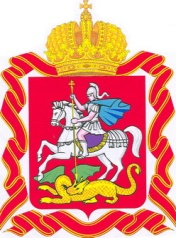  ИЗБИРАТЕЛЬНАЯ КОМИССИЯ МОСКОВСКОЙ ОБЛАСТИРЕШЕНИЕг. МоскваО назначении члена территориальной избирательной комиссии 					 города ЛыткариноВ соответствии с пунктом 3.1. статьи 22, пунктом 11 статьи 29 Федерального закона «Об основных гарантиях избирательных прав и права на участие в референдуме граждан Российской Федерации» Избирательная комиссия Московской области РЕШИЛА:Назначить членом территориальной избирательной комиссии города Лыткарино Сычёву Юлию Николаевну, 1973 г.р., образование высшее, место работы и должность: Муниципальное бюджетное учреждение «Многофункциональный центр предоставления государственных и муниципальных услуг Лыткарино», директор, кандидатура предложена в состав комиссии от Люберецкого городского отделения МОСКОВСКОГО ОБЛАСТНОГО ОТДЕЛЕНИЯ политической партии «КОММУНИСТИЧЕСКАЯ ПАРТИЯ РОССИЙСКОЙ ФЕДЕРАЦИИ».Направить настоящее решение в территориальную избирательную комиссию города Лыткарино.Поручить председателю территориальной избирательной комиссии города Лыткарино Новичковой Н.В. направить в средства массовой информации настоящее решение для опубликования на территории городского округа Лыткарино.Опубликовать настоящее решение в сетевом издании «Вестник Избирательной комиссии Московской области», разместить на Интернет-портале Избирательной комиссии Московской области.Контроль за исполнением настоящего решения возложить на секретаря Избирательной комиссии Московской области Кудрявина И.В.Председатель Избирательной комиссииМосковской области                                                                              И.С. БерезкинСекретарь Избирательной комиссииМосковской области                                                                                И.В. Кудрявин12 марта 2020 года№ 159/1537-6